Expressing directions in Arabic: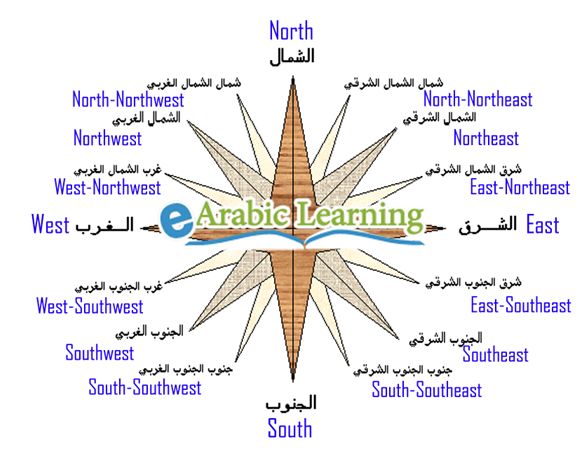 